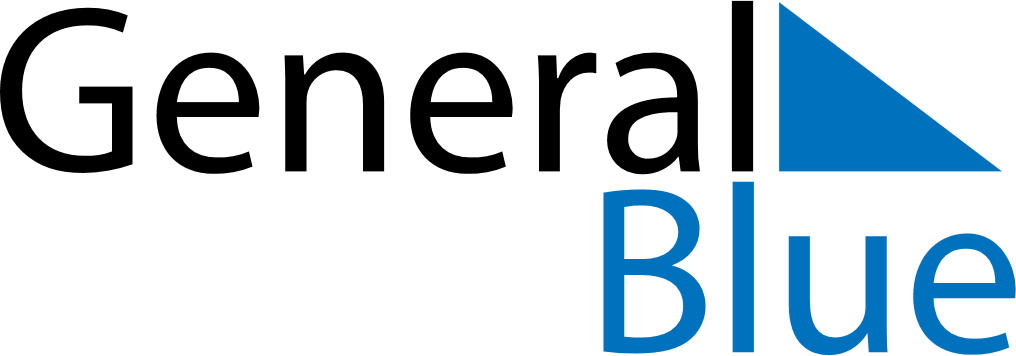 June 2023June 2023June 2023June 2023June 2023June 2023VenezuelaVenezuelaVenezuelaVenezuelaVenezuelaVenezuelaSundayMondayTuesdayWednesdayThursdayFridaySaturday123456789101112131415161718192021222324Battle of Carabobo252627282930NOTES